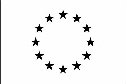 NOME COGNOME: Samantha ButtusRUOLO ATTUALE: Ricercatrice confermata di Diritto tributarioInformazioni personaliLuogo e data di nascita: Palmanova (UD), 4 agosto 1970Cittadinanza: Italiana: samantha.buttus@uniud.it +39 3391840724Esperienza lavorativaDa giugno 2011 ad oggiUniversità degli Studi di UdineRicercatrice confermata di Diritto tributario - settore scientifico IUS 12Da settembre 2005 a giugno 2011
Università degli Studi di UdineDocente a contratto di Diritto tributario - settore scientifico IUS 12Istruzione e FormazioneDicembre 2003 
Università degli Studi di Pisa
Titolo conseguito: Dottore di ricerca in Diritto tributario
Giugno 2002 
Iscrizione all’Albo degli Avvocati di UdineGiugno 1998
Università degli Studi di Trieste
Titolo conseguito: Laurea in GiurisprudenzaCapacità e competenze personaliAltro- Membro della Commissione Paritetica Docenti Studenti da novembre 2020 a marzo 2023- iscritta all’Associazione Italiana dei Professori e degli Studiosi di Diritto Tributario           - iscritta alla Camera degli avvocati tributaristi del Friuli Venezia Giulia- componente dell’Ufficio del Massimario della Commissione tributaria regionale del Friuli Venezia Giulia e in tale veste, componente dell’Ufficio Nazionale del Massimario - Centro Studi compartimentale Nord Italia- membro della Commissione Giudicatrice degli Esami di Stato “Dottore commercialista (sezione A) ed Esperto contabile (Sezione B)– Prove Revisore legale – 1^ e 2^ sessione anno 2019PubblicazioniAutrice o co-autrice di oltre cinquanta pubblicazioni scientifiche su riviste.Autrice della monografia “Il giudizio di ottemperanza nell’attuazione del giudicato tributario. Studi introduttivi”, Aracne Editrice, Roma, 2010Attività di ricerca- coordinatrice organizzativa del Laboratorio di fiscalità, centro di ricerca istituito presso il Dipartimento di Scienze giuridiche dell’Università degli studi di Udine- responsabile del PRID (bando dd. 13.06.2018) avente ad oggetto “Il riesame degli atti ammnistrativi di determinazione dei tributi. Potere o obbligo?” (proposta valutata da un panel di valutatori esterni, selezionati tra gli appartenenti alla Banca dati valutatori Reprise)Partecipazioni a Comitati scientifici- membro del Comitato editoriale della rivista “Diritto e Processo tributario”          - membro del Comitato editoriale della rivista “Innovazione e Diritto – Rivista di Diritto tributario e dell’economia”         ConvegniRelatrice in diversi convegni scientifici in Italia, sia di carattere accademico che professionaleAutorizzo il trattamento dei miei dati personali ai sensi dell’art. 13 D. Lgs. 30 giugno 2003 n°196 – “Codice in materia di protezione dei dati personali” e dell’art. 13 GDPR 679/16 – “Regolamento europeo sulla protezione dei dati personali"Data, 29 maggio 2023MadrelinguaItalianaAltre lingueLivelloIngleseB2FranceseA2TedescoA2